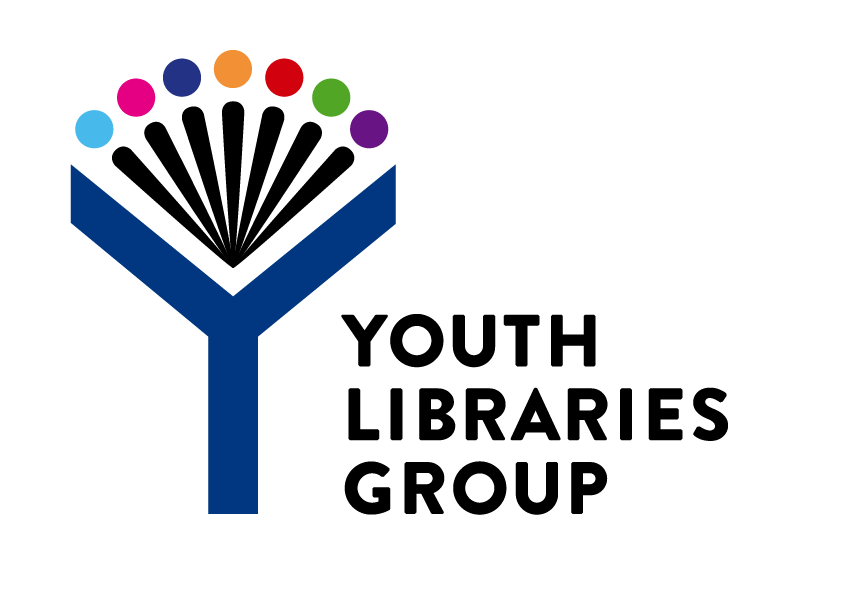 Library Association of Ireland  IFLA Bursary 2022 Generously sponsored by the Youth Library GroupApplication FormThe LAI Youth Libraries Group is offering three bursaries to the upcoming IFLA World Library and Information Congress (taking place in Dublin from 26th-29th July 2022). The aim of these YLG bursaries is to enable three members of the LIS community to attend the entire conference.Bursary 1: Current LIS StudentApplicant must: Live and work in the Republic of Ireland.Be a current full-time or part-time LIS student or be accepted to start in an LIS programme in 2022.Bursary 2: LIS ProfessionalApplicant must:Work in a Public or School Library.Live and work in the Republic of Ireland.Have a maximum of five years' post-qualification LIS experience.Bursary 3: Library staff member Applicant must:Work in a Public or School Library.Live and work in the Republic of Ireland.Have a minimum of two years' work experience in a Public or School Library.Which Bursary are you applying for?	 1   	2	3Education Profile Personal Statement DECLARATION:I declare that all information provided is correct and up-to-date. I have provided all the information that is required to evaluate this application for the Youth Library Group’s IFLA Bursary 2022.Signature:							Date:________________________________________		________________________Please send this application to YLG Secretary, Karen McCague at ylg@libraryassociation.ie before 5pm on 4th April 2022. Further Information and TermsPurpose of the Bursary The purpose of this bursary is to provide emerging and experienced library professionals with the opportunity to attend the IFLA Congress 2020 in Dublin. The Youth Library Group wants to facilitate an opportunity for 1 LIS student to engage and network with colleagues from across the world. 1 LIS Professional Librarian (public/school library) 1 Library staff member (public/school library)We are calling for current or recently qualified LIS students to apply for this opportunity. Librarians and Library staff (Branch Librarians, Library Assistants, Senior Library Assistants and Library staff officers) who work in a library setting (public or school) dealing with children and young people or who desires to work in this area. CriteriaBursary 1: LIS studentApplicant must: Live and work in the Republic of Ireland.Be a current full-time or part-time LIS student or be accepted to start in an LIS programme in 2022.Bursary 2: LIS professionalApplicant must:Work in a Public or School Library.Live and work in the Republic of Ireland.Have a maximum of five years' post-qualification LIS experience.Bursary 3: Library staff memberApplicant must:Work in a Public or School Library.Live and work in the Republic of Ireland.Have a minimum of two years' work experience in a Public or School Library.Note: Applicant for Bursary 3 does not need to have a LIS qualification.Selection The Panel comprising four Youth Library Group committee members will assess applications based on the criteria. Their decision will be final, and they will not enter into correspondence on it.How to ApplyEmail fully completed application to Youth Library Group Secretary Karen mcCague at ylg@libraryassociation.ie.DeadlineApplications must be received by 4th April 2022.  Applicants will be notified by the end of May 2022.  What does the Attendance Grant Cover?The three bursaries will cover the early registration fee of €510 to attend the congress. Applicants must be able to attend the Congress and will be responsible for all other costs associated with Congress attendance.Disclaimer: The bursary does not cover any other costs such as travel, accommodation, refreshments and travel/subsistence. What is expected from the grant holders?The successful applicants will be required to be onsite at the Congress and participate for the duration of the Congress.Successful applicants will be required to be members of the Library Association of Ireland (or, if not, to join the Library Association of Ireland). Successful applicants will be required to write a brief article about their Congress experience (approximately 500 words) with accompanying photos with the required permissions for publication on the Youth Library Group page of the Library Association of Ireland website within 6 weeks of the end of the Congress.  Successful applicants will be required to update their attendance and experience via social media using the Youth Library Group social media tags. Successful applicants will be required to attend the Youth Library Group AGM (Spring 2023) to present their experience to the YLG committee. EligibilityThe applicant must live and work/study in the Republic of Ireland.The applicant must be currently enrolled as a LIS student in the Republic of Ireland or employed in a public/school library setting. The applicant should not have attended the IFLA Congress before.The applicant must be willing to share his/her experience at the YLG AGM and via report.The applicant must be able to fund all other costs beyond the attendance grant fee. The applicant must have approval from his/her employer to attend the IFLA World Library and Information CongressNew professionals, students of Library and Information Studies (LIS) and those working in LIS jobs for the first time are given higher priority in the assessment process.Those who have not received a grant/bursary from another body will be given higher priority in the assessment process.Applicants must inform if they have applied for other grants/bursaries.Successful applicants will be required to join the Library Association of Ireland if they are not current members.NameAddressEmail Contact NoCurrent Employment or School of StudyPosition Title Institution and LocationQualification Completion DateGive a short summary of your employment and/or student status. Maximum of 100 words.Please describe how attending the IFLA conference will benefit you in a professional and personal capacity. Maximum of 250 words Please explain how you would share your learnings from attending the conference within your place of work or within the library community. Maximum of 150 words.  Please confirm the following:YesNoYou are employed in a public or school library setting in the Republic of Ireland, currently enrolled in an LIS programme in Ireland or accepted to start in an LIS programme later in 2022.You have not attended the IFLA Congress before.You are able to fund all other costs beyond the Bursary when attending the Congress e.g. hotel, travel and subsistence expenses NOT covered by the Bursary.You must have approval from his/her employer to attend the IFLA World Library and Information Congress.You are not in receipt of another bursary/grant for attendance fee to IFLA Congress 2022.Have you applied for any other grant/bursary to attend IFLA 2022 – If so, please state which such below: 